SaklisteHareid, 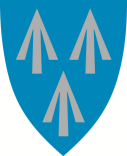 HAREID KOMMUNEHAREID KOMMUNEHAREID KOMMUNEHAREID KOMMUNE